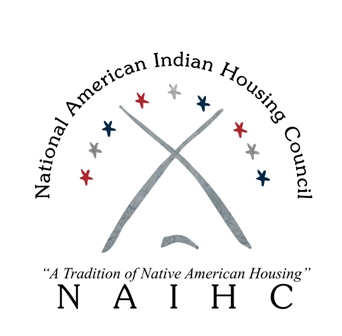 NAIHC 2023 Q1 Update (edited January 6, 2023)NAIHC News:NAIHC is seeking applicants for Executive Director positionhttps://naihc.net/executive-director-at-naihc/ Thanks to All who attended our 2022 Legal Symposium!Training and Technical Assistance in 2023Largely continuing trend of virtual trainings and in-person Technical AssistanceSome Trainings are scheduled for in-person as well, particularly those around Regional IHA meetingsNAIHC also assigned curated training-on-demand videos for core NAHASDA trainings, (not a recording of a live training, but scripted training to be recorded) HUD ONAP Housing Summit planned for August 2023 in MinnesotaHomeowner Assistance Fund & Emergency Rental Assistance trainings/technical assistance is available on request directly to NAIHC: https://naihcweb.wufoo.com/forms/wlik08p1ph88x3/ Leadership InstituteCurrently have 5 in-person courses scheduled:Property Maintenance Management, March 21-23; Seattle, WAFinancial Management, April 25-27; Charlotte, NCResident Services, August 29-31; New Orleans, LASupervisory Management, September 19-21; Milwaukee, WIEnvironmental Review, December TBD, Las Vegas, NVExpect to add 1-2 more on NAHASDA- Tax Credit Compliance Professional coursesOnline: Indian Housing Management course is available onlinePathways Homebuyer Education course also available onlineTTA team selected a few programs active in Pathways to test in fall 2021Provides training to the Housing professional & can be used with individuals in the communityHopeful to produce 2-3 LI courses each year moving forward; Admissions & Occupancy and NTCCP are finalizing development Targeting the full development of one certification track (Occupancy Management)NAIHC Rehab Grant (2020)NAIHC awarded grants to 21 tribes for Rehab of Senior-owned homes during the spring of 2020 Work still ongoing in many communities due to COVID, extensions have been providedNearly all the projects have been completed/reimbursedNAIHC COVID Housing Assistance Grant (2021)In March 2021, NAIHC awarded 19 grants to tribes for COVID-related housing projects, up to $44,000 per tribeNearly 3/4 of the grants have been completed/reimbursedNAIHC Events:2023 Legislative Conference Scheduled for March 6-7-8Registration opening week of January 9Schedule:Monday, March 6: Advocacy 101, Legislative Conference, ReceptionTuesday, March 7: General Sessions, Panel DiscussionWednesday, March 8: Hill Day, Group Meetings Scheduled Expecting to Add HUD 184 Loan Guarantee Proposed Rule Consultation2023 Annual Convention Save-the-DateWaikoloa, Hawaii May 8-11Registration opening late JanuarySchedule:Monday, May 8: Golf Tournament, Service Project, Legislative Committee meetingTuesday-Thursday: Three full days – Opening/Closing Sessions, Breakouts, Organizations’ Members MeetingWorking with our Hawaiian hosts for cultural presentations, side eventsAlso going to work with Regional Housing Associations for Travel Scholarships (1 per region)2023 Legal Symposium: TBDNAIHC is looking to move the event to October (to avoid holidays/end of year)Close to finalizing a conference site in Phoenix areaOther Meetings/Trainings:HUD Housing Summit 2023Working with HUD/ONAP on bigger eventAlready targeting August 2023HUD Regional Trainings: Still finalizing full 2023 HUD Trainings Schedule (~50 trainings)Some trainings are moving back to in-personCheck NAIHC’s website/calendar Adding new online trainings sessions almost every weekUpdate on Pending HUD Grants & Comment PeriodsFY22 Grants: FY22 ICDBG Annual ProgramIssued July 19, DEADLINE October 24~$92 Million in awardsWaiting on Award NotificationsFY22 IHBG Competitive GrantIssued July 26, DEADLINE November 17 NOW January 24, 2023~$130 Million in awardsFY23 Grants:FY23 ICDBG Annual funded at $75 million, NOFO TBDFY23 IHBG Competitive funded at $150 million, NOFO TBDComment PeriodsICDBG Imminent Threat ProgramDTLL went out October 21, 2022DEADLINE January 6, 2023Asks for feedback on grant ceilings, programmatic improvementsHUD 184 Loan Guarantee Proposed RulePublished in Federal Register on December 21, 2022DEADLINE March 17, 2023Holding Several Tribal Consultations (regional and national)HUD CDBG-Disaster Recovery program RFINotes that no tribe has received this grant, requests feedback on how to improve program for tribes (policy revisions, fund allocation, etc.) DEADLINE February 21, 2023HUD Office of Housing Counseling SOONTreasury FundsEmergency Rental Assistance funding (meant to follow IHBG allocation formula)$800M for tribal Rental Assistance coming from U.S. Treasury DepartmentTribes can provide rental and utility assistance (including arrears) to members 80% AMI and other eligibility requirementsERA grants should all be in closeout periods now.Group A Tribes: (tribes that did not receive any reallocations)Closeout Reports due on January 30, 2023Group B Tribes: (tribes that did receive reallocations)Final quarterly report due January 17, 2023Closeout Reports due April 28, 2023Closeout training hosted by Treasury on January 10, 2023, 3pm EasternLINK: https://ustreasury.zoomgov.com/j/1609759969 NAIHC is still working with Congress for options for any extension or flexibility on use of fundsHomeowner Assistance Fund ~$500 M​5% set-aside of larger national program​ ($498M)Operated through Treasury, Similar to Emergency Rental Assistance Program​Tribal allocations follow IHBG formula (mechanism allows non-IHBG tribes to claim allocation as well)Applications:Tribes had to submit their intent to claim their HAF allocation by December 15, 2021.As of October 2022, ~180 tribal HAF plans have been approvedStill ~100 tribes that have not submitted HAF plansTreasury HAF guidance and more information found on US Treasury website HERENAIHC has Training and TA available for HAF and ERAP issues. Apply at: https://naihcweb.wufoo.com/forms/wlik08p1ph88x3/ Legislative Updates:117th Congress Wrap-Up:	Congress adjourned before Christmas after passing the FY23 full year fundingSaw 2% increase to tribal housing programsUnfortunately, did not include policy provisions regarding NAHASDA reauthorization or ERA extensionDid see NAHASDA reauthorization pass the Senate for first time since 2008As part of the 2021 NDAA (not included in version that passed the House and signed by President)Funding FY23 is fully funded through September 30, 2023FY23 package included ~2% increase for tribal housing programsFull FY23 Appropriations passed on December 23:Saw increases for IHBG, ICDBG, HUD 184 Loan Guarantee, and HUD-VASH grants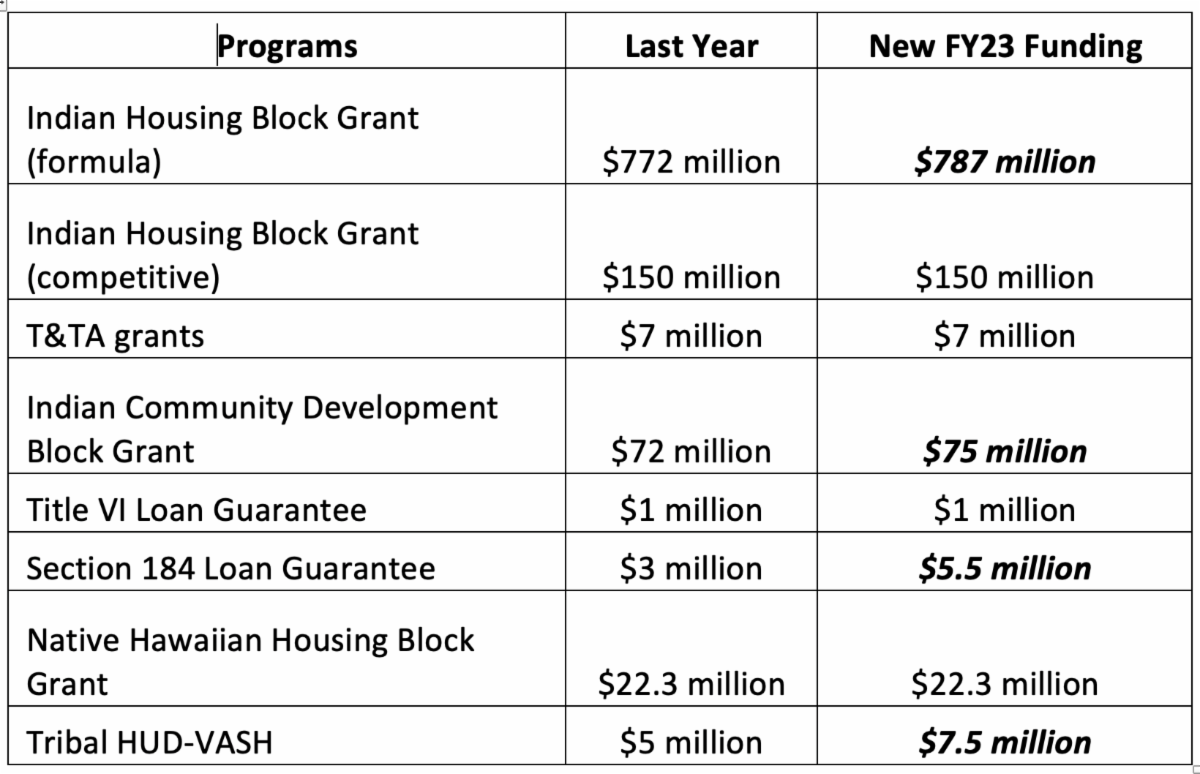 FY2024 BudgetAdministration typically sends budget to Congress in February/MarchCongress then starts appropriations workCommittee hearingsConstituent FeedbackMember Priority LettersNAHASDA ReauthorizationProcess to get NAHASDA reauthorized starts over in 118th CongressThree versions in prior Congress:Senate Side: S. 226413 bipartisan cosponsors: 9 Dems/4 Republicans10-year Reauthorization, Includes Hawaiians, Included Tribal Rent provisionsPassed Senate in 2021 as part of National Defense bill (NDAA)House Side: H.R. 51951 sponsor: Rep. Waters (D-CA)American Housing & Economic Mobility Act: S. 1368, H.R. 2768 Sponsors: 7 Dem Senators/14 Dem Representatives10-year NAHASDA Reauthorization, $2.5 billion in Year 1, Access to Section 8 vouchersStrategy for 118th Congress is to get both chambers to introduce closer companion bills (more similar provisions than last year’s Senate and House versions)Hopeful to pull best provisions from both versionsHUD-VASHWas included in the larger NAHASDA efforts, and introduced as a stand-alone bill in 2023Passed Senate in 2021 as part of NAHASDA package in NDAAIn 118th, will again keep included in NAHASDA efforts and stand-aloneUSDA Re-lending BillS. 2092, H.R. 6331 both had bipartisan cosponsors in both chambersBill would provide $50M from USDA Single Family Home Loan program to Native CDFIs to provide home loans in tribal communitiesMore funding was included in FY23 final package, but not these policy provisionsIn 118th Congress, looking to include this and other tribal housing provisions in Farm BillOther Housing BillsS. 3381, Tribal Trust Land Homeownership ActFour bipartisan cosponsors:Thune (SD), Smith (MN), Rounds (SD), Tester (MT)In 118th Congress, expect similar bill to be introduced in 118th Congress S. 4045, VA Native American Direct Loan Improvement ActLed by Senator Rounds and Tester, would make improvements to VA NADL program:Allow for NADL loans to cover refinancing existing mortgagesProvide grants to tribes to increase awareness among Native veteransProvide a set-aside of NADL funds to Native CDFIs for greater loan deployment in tribal communitiesIn 118th Congress, expect to work with Veterans Affairs Leadership to re-introduce this billBroken Promises billLast Congress, Senator Warren introduced bill that highlighted federal government’s shortcomings on all federal-tribal programs (including housing)Other legislative topics for tribal housing include: Drug risks/Remediation funding (NAICH Resolution 2018-02)Including in Senate NAHASDA versionHousing & Infrastructure connection (NAIHC Res. 2019-04)Homeownership program improvements502 Single Family Loan, other USDA programs (NAIHC Res. 2018-01)Senator Smith and Rounds introduced this bill on June 16 NADL improvements (NAIHC Res. 2019-03)Section 8 and LIHTC improvements (NAIHC Res. 2018-03 & 2018-04)Last Congress, bills did include restoring tribal access voucher programWill also work with OMB to see if administration open to include tribal access to vouchers in budge processWill work with LIHTC Leads in Congress to include tribal provisionsOverall reminders:Sign up online to receive newsletter by email every two weeks for recent updatesLegislative CommitteeTypically First Thursday of Each Month: Thursday, February 2, https://zoom.us/j/97496787338 Monday, March 6 (in-person at Legal Symposium)Thursday, April 6, https://zoom.us/j/97496787338Encourage vendors, product and service providers serving Indian country to become exhibitors at NAIHC events and/or Associate Members